                                                                                                                 Ознака КЛ-ИБК      КОНТРОЛНА ЛИСТА  ЗА ИНДИРЕКТНЕ КОРИСНИКЕ БУЏЕТСКИХ СРЕДСТАВАТАБЕЛА СА ДЕФИНИСАНИМ РАСПОНИМА ПОЕНАЦела контролна листа – укупан број бодова за одговор ''да'': 73 (100%)Формула за утврђивање %  = укупан број бодова за одговор ''да''/ 73 *100НАПОМЕНА: у сваком конкретном случају се утврђује укупан број питања на које је дат одговор са ''да'' или ''не'', односно искључују се она питања на која контролисани субјект, због својих специфичности, није могао дати одговор на неко од питања!Ова контролна листа ће се користити за све категорије индиректних корисника буџетских средстава (школа, установа, месних заједница) осим јавних предузећа, све до евентуалне израде посебних контролних листа за наведене категорије.УТВРЂЕН БРОЈ БОДОВА У НАДЗОРУ ЗА ОДГОВОР ''ДА'': ____ (___%)НАПОМЕНА: Лажно приказивање или прикривање чињеница у контролној листи повлачи са собом одговарајуће правне последице због састављања исправе неистините садржине ради довођења надлежног органа у заблуду и стављања надзираног субјекта у повољнији положај.Одговорно лице корисника јавних средства оверава печатом контролну листу, а буџетски инспектор потврђује својим потписом садржину контролне листе.                                                                                                          Одговорно лице    Буџетски инспектор                                        М.П.         корисника јавних срестава        ____________________ 			                       _____________________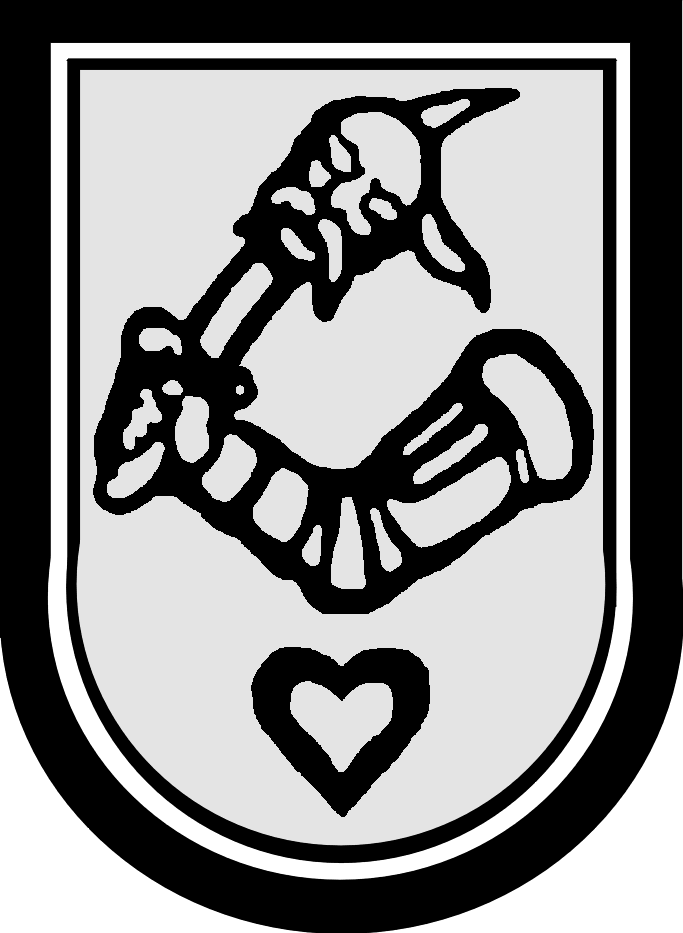 Република СрбијаАутономна Покрајина ВојводинаГ Р А Д  К И К И Н Д АСлужба за буџетску инспекцијуБрој: KЛ-002-01/01Дана:              годинеК и к и н д аД.М.Трг српских добровољаца 12, 23300 Кикинда, тел/ факс: 0230/410-217, e-mail: dragisa.mihajlovic@kikinda.org.rs Трг српских добровољаца 12, 23300 Кикинда, тел/ факс: 0230/410-217, e-mail: dragisa.mihajlovic@kikinda.org.rs ИДЕНТИФИКАЦИОНИ ПОДАЦИИДЕНТИФИКАЦИОНИ ПОДАЦИПОДАЦИ О ПРАВНОМ ЛИЦУПОДАЦИ О ПРАВНОМ ЛИЦУНазив правног лицаАдресаПИБМатични бројТелефон/факсИнтернет странае-mailОснивачки актСтатутБр. реш. о упису у судски регистарРачуни платног прометаПОДАЦИ О ОДГОВОРНОМ ЛИЦУПОДАЦИ О ОДГОВОРНОМ ЛИЦУИме и презимеФункцијаРешење о именовањуЈМБГТелефонЛИЦЕ ЗА КОНТАКТИме и презимеФункцијаТелефоне--mail I.  РАДНИ ОДНОСИ И ЗАРАДЕ  I.  РАДНИ ОДНОСИ И ЗАРАДЕ  I.  РАДНИ ОДНОСИ И ЗАРАДЕ  I.  РАДНИ ОДНОСИ И ЗАРАДЕ 1.Корисник буџетских средстава  донео је одговарајући Правилник о систематизацијиДаНе2.Укупан број запослених на неодређено време3.Сагласност надлежне комисије за заснивање радног односа са новим лицима ради попуњавања слободних, односно упражњених радних места код корисника јавних средстава, у смислу члана 27е став 35. Закона о буџетском систему, уколико таква лица постојеДаНе4.Укупан број запослених на одређено време због повећаног обима посла, лица ангажованих по основу уговора о делу, уговора о привременим и повременим пословима, преко омладинске и студентске задруге и лица ангажованих по другим основама5.Сагласност надлежне комисије, уколико је укупан број запослених из претходног става већи од 10% од укупног броја запослених код  корисникаДаНе6.Корисник буџетских средстава донео је неопходне интерне опште акте  а у вези права, обавеза и одговорности из радног односа (правилник о раду, појединачни колективни уговор)ДаНе7.Уколико је одговор из претходног питања потврдан, одговорите да ли су наведени акти усклађени са важећим прописимаДаНе8.Радно-правни акти запослених садрже све прописане елементе, и у складу су са важећим прописима који регулишу наведену областДаНе9.За све послове за које постоје уговори о раду (решења) постоји систематизовано радно местоДаНе10.Зараде, накнаде зарада и друга примања се обрачунавају на начин предвиђен важећим законским и подзаконским актимаДаНеII.   БУЏЕТСКИ СИСТЕМII.   БУЏЕТСКИ СИСТЕМII.   БУЏЕТСКИ СИСТЕМII.   БУЏЕТСКИ СИСТЕМ11..Финансијски план усвојен на начин и у роковима прописаним законом и смерницама које се односе на буџет локалне властиДаНе12.Финансијски план усклађен је са апропријацијама у буџету и изменама и допунама у току буџетске годинеДаНе13.На интернет страници корисника, уколико је има, објављен је финансијски план за наредну годину, као и завршни рачун и финансијски извештајиДаНе14.Уколико је финансијским планом корисника предвиђено да се одређени расход и издатак извршава и из средстава буџета и из других прихода, измирење тог расхода и издатка прво се врши из прихода из тих других извораДаНе15.Плаћања одређеног расхода врше се до висине расхода и издатка које одреди локални орган управе надлежан за финансије (обавештењем о додели квота) а у складу са финансијским планомДаНе16.Преузете обавезе индиректног корисника буџетских средстава одговарају апропријацији која је одобрена за ту намену у тој буџетској годиниДаНе17.Постоје преузете обавезе по уговору које се односе на капиталне издатке и захтевају плаћање у више година у складу са предвиђеним средствима из прегледа планираних капиталних издатака буџетских корисника за текућу и наредне две буџетске године у општем делу буџета за текућу годинуДаНе18.Уколико је одговор на претходно питање потврдан, одговорите да ли је пре покретања поступка јавне набавке за преузимање обавеза по уговору за капиталне пројекте, прибављена сагласност надлежног органаДаНе19.Постоје преузете обавезе по уговору који због природе расхода (у оквиру класе 42 - Коришћење роба и услуга), захтева плаћање у више годинаДаНе20.Уколико је одговор на претходно питање потврдан, одговорите да ли је пре покретања поступка јавне набавке за преузимање обавеза по уговору који због природе расхода захтева плаћање у више година, прибављена сагласност надлежног органаДаНе21.Обавезе су преузете на основу писаног уговора или другог правног акта који је сачињен и потписан, у складу са позитивним законским прописима, пре извршења самог посла и плаћања обавезеДаНе22.Корисник буџетских средстава је обавестио трезор локалне власти о намери преузимања обавезаДаНе23.Након потписивања уговора или другог правног акта којим се преузима обавеза, корисник буџетских средстава је обавестио трезор локалне власти о преузимању обавезе и предвиђеним условима и роковима плаћања као и о њиховим евентуалним изменамаДаНе24.Уговоре које је корисник буџетских средстава закључио о набавци добара, финансијске имовине, пружању услуга или извођењу грађевинских радова, закључени су у складу са прописима који регулишу јавне набавкеДаНе25.Расходи и издаци корисника буџетских средстава су извршени уз постојање одговарајуће рачуноводствене документације и уз постојање одговарајућег правног основа у складу са законом ДаНе26.До истека фискалне године, корисник буџетских средстава вратио је неутрошена, а пренета средства предвиђена актом о буџету, у складу са подзаконским актом којим је регулисана наведена областДаНеIII.  БУЏЕТСКО РАЧУНОВОДСТВОIII.  БУЏЕТСКО РАЧУНОВОДСТВОIII.  БУЏЕТСКО РАЧУНОВОДСТВОIII.  БУЏЕТСКО РАЧУНОВОДСТВО27.Корисник буџетских средстава  има усвојен интерни општи акт – правилник, којим уређује организацију рачуноводственог система; интерне рачуноводствене контролне поступке; лица која су одговорна за законитост, исправност и састављање исправа о пословној промени и другом догађају, кретање рачуноводствених исправа као и рокове за њихово достављање.ДаНе28.Трансакције и остали догађаји евидентирају се у тренутку када се готовинска средства приме, односно исплате а у складу са готовинском основом као основом за вођење буџетског рачуноводстваДаНе29.Функције наредбодавца и рачунополагача се не поклапајуДаНе30Индиректни корисник саставља годишњи финансијски извештај на основу евиденција о примљеним средствима и извршеним плаћањима која су усаглашена са трезором, као и на основу других аналитичких евиденција које водиДаНе31.Индиректни корисник буџетских средстава саставља тромесечно периодичне извештаје о извршењу буџета и доставља директном кориснику у року од десет дана по истеку тромесечја, за потребе планирања и контроле извршења буџета.ДаНе32.Рачуноводствене исправе садрже све податке потребне за књижење у пословним књигама  тако да се из исправе о пословној промени може сазнати основ настале промене.ДаНе33.Књижења у пословним књигама врше се на основу валидних рачуноводствених докумената о насталој пословној промени и другом догађајуДаНе34.Рачуноводствене исправе су потписане од стране лица које је исправу саставило, лица које је исправу контролисало и лица одговорног за насталу пословну промену и други догађајДаНе35.Рачуноводствене исправе састављају се у потребном броју примерака, на месту и у време настанка пословног догађајаДаНе36.Лица одговорна за састављање и контролу рачуноводствених исправа својим потписом на исправи гарантују да је истинита и да верно приказује пословну промену.ДаНе37.Рачуноводствене исправе књиже се истог дана, а најкасније наредног дана од дана добијања рачуноводствене исправе.ДаНе38.Пословне књиге воде се по систему двојног књиговодства, хронолошки, уредно и ажурно у складу са структуром конта која је прописана Правилником о стандардном класификационом оквиру и контном плану за буџетски систем ДаНе39.Усклађивање пословних књига, попис имовине и обавеза и усаглашавање имовине и обавеза извршено је у прописаним роковимаДаНе40.Пословне књиге закључују се после спроведених евиденција свих економских трансакција и обрачуна на крају буџетске године а у прописаним роковимаДаНе41.Начин и рокови вршења пописа и усклађивања књиговодственог стања са стварним, извршени су у складу са позитивном законским прописима који регулишу наведену областДаНе42.Непокретности, опрема, нематеријална и остала имовина у пословним књигама евидентирани су према набавној вредности умањеној за исправку вредности по основу амортизацијеДаНе43.Финансијски извештаји састављају се на основу евиденција о примљеним средствима и извршеним плаћањима која су усаглашена са главном књигом трезора, као и на основу других аналитичких евиденција које се водеДаНе44.Пословне књиге, финансијски извештаји и рачуноводствене исправе чувају на начин и у прописаним роковимаДаНе45.За вођење пословних књига користи се софтвер који обезбеђује очување података о свим прокњиженим трансакцијама, функционисање система интерних рачуноводствених контрола и који онемогућава брисање прокњижених пословних променаДаНеIV.  ЈАВНЕ НАБАВКЕIV.  ЈАВНЕ НАБАВКЕIV.  ЈАВНЕ НАБАВКЕIV.  ЈАВНЕ НАБАВКЕIV.  ЈАВНЕ НАБАВКЕ46.Интерни акт којим се ближе уређују поступци јавних набавки унутар наручиоца је донет и објављен у складу са позитивним законским прописимаДаДаНе47.Својим актом којим се уређује систематизација радних места, наручилац је одредио радно место у оквиру којег ће се обављати послови јавних набавкиДаДаНе48.Уколико је укупна процењена вредност јавних набавки на годишњем нивоу већа од 25.000.000,00 динара да ли наручилац има најмање једног  службеника за јавне набавке са положеним стручним испитомДаДаНе49.Комуникација у поступцима јавних набавки и у вези са обављањем послова јавних набавки обављана је у складу са ЗакономДа Да Не50.Укупна процењена вредност јавних набавки на годишњем нивоу је већа од милијарду динараДаДаНе51.Уколико је одговор на претходно питање потврдан одговорите да ли је донет Интерни план за спречавање корупције у јавним набавкама, донет и објављен у складу са позитивним законским прописима ДаДаНе52. У поступцима јавних набавки обезбеђује се заштита података, документација и евидентирање поступкаДаДаНе53.Наручилац је донео годишњи План јавних набавкиДаДаНе54.План јавних набавки донет је и објављен  на начин, у форми и садржини  прописаним позитивним законским прописимаДаДаНе55.Пре покретања поступка јавне набавке испуњени су услови за покретање прописани законом а обавезе које су преузете уговором о јавним набавкама уговаране су у складу са прописима којима се уређује буџетски систем, односно располагање финансијским средствима ДаДаНе56.Одлука о покретању поступка је донета и садржи све елементе прописане ЗакономДаДаНе57.Решење о образовању комисије је донето и садржи све елементе прописане ЗакономДаДаНе58.Чланови комисије потписали су изјаву о одсуству сукоба интересаДаДаНе59.Све врсте огласа о јавној набавци имају садржину и објављени су на начин прописан ЗакономДаДаНе60.Конкурсна документација као и њене евентуалне измене и допуне, садржи све елементе, припремљена је и објављена (достављена) на начин прописан позитивним законским прописима ДаДаНе61.Процењена вредност јавне набавке одређена је на начин прописан ЗакономДаДаНе62.Поштоване су одредбе Закона о одређивању и коришћењу техничке спецификације и стандарда ДаДаНе63.Пријем и отварање понуда спроведени су у складу са Законом а Записник о отварању понуда/пријава вођен  је на начин прописан ЗакономДаДаНе64.Понуђачи су доказивали да испуњавају обавезне и додатне услове, услове из конкурсне документације на начин прописан Законом и конкурсном документацијомДаДаНе65.Писани Извештај о стручној оцени понуда/пријава сачињен је на начин прописан ЗакономДаДаНе66.У зависности од испуњености услова за доделу уговора/одлуке о закључењу оквирног споразума или признавању квалификације, наручилац је донео:- Одлуку о додели уговора, сачињену и објављену на начин и у роковима прописаним ЗакономДаНеНе- Одлуку о обустави поступка, сачињену и објављену на начин и у роковима прописаним ЗакономДаНеНе67.Понуђачима је омогућен увид у документацију о спроведеном поступку јавне набавке Да НеНе68.Уговор/оквирни споразум закључен је на начин и у року прописаном закономДаНеНе69.Уколико је уговор/споразум закључен, обавештење о закљученом уговору о јавној набавци или оквирном споразуму објављено је на начин и у року прописаном ЗакономДаНеНе70.Уколико постоји, измена уговора након закључења уговора извршенa је и објављена на начин и у роковима прописаним Законом ДаНеНе71.Наручилац прикупља и евидентира податке о поступцима јавних набавки и закљученим уговорима о јавним набавкамаДаНеНе72.Наручилац је поступке јавних набавки мале вредности као и набавке чија процењена вредност није већа од 500.000 динара, спроводио уз поштовање свих одредби Закона, посебно имајући у виду одредбе чл. 39 Закона о јавним набавкамаДа НеНе73.Наручилац је поступао по налозима и одлукама Републичке комисије за заштиту права у поступцима јавних набавкиДаНеНеР. бр.Степен ризикаБрој бодова у надзору у %1.Незнатан90-1002.Низак80-903.Средњи65-804.Висок 50-655.Критичан50 и мање